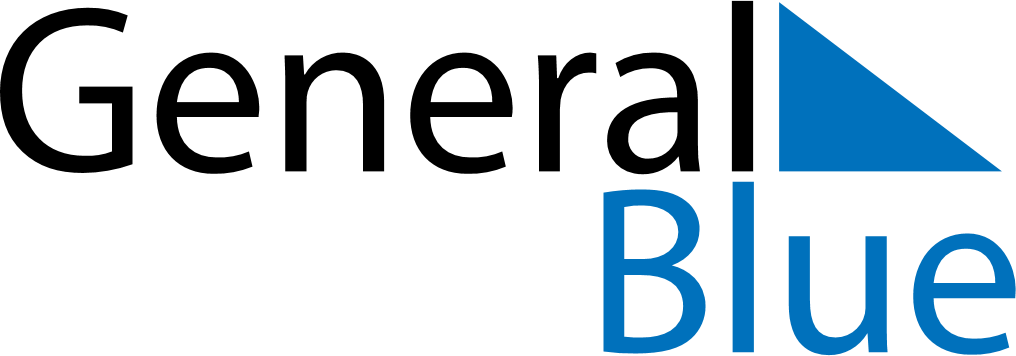 November 2024November 2024November 2024November 2024November 2024November 2024Konnevesi, Central Finland, FinlandKonnevesi, Central Finland, FinlandKonnevesi, Central Finland, FinlandKonnevesi, Central Finland, FinlandKonnevesi, Central Finland, FinlandKonnevesi, Central Finland, FinlandSunday Monday Tuesday Wednesday Thursday Friday Saturday 1 2 Sunrise: 7:49 AM Sunset: 4:06 PM Daylight: 8 hours and 17 minutes. Sunrise: 7:52 AM Sunset: 4:03 PM Daylight: 8 hours and 11 minutes. 3 4 5 6 7 8 9 Sunrise: 7:55 AM Sunset: 4:00 PM Daylight: 8 hours and 5 minutes. Sunrise: 7:58 AM Sunset: 3:57 PM Daylight: 7 hours and 59 minutes. Sunrise: 8:01 AM Sunset: 3:55 PM Daylight: 7 hours and 53 minutes. Sunrise: 8:04 AM Sunset: 3:52 PM Daylight: 7 hours and 47 minutes. Sunrise: 8:07 AM Sunset: 3:49 PM Daylight: 7 hours and 41 minutes. Sunrise: 8:10 AM Sunset: 3:46 PM Daylight: 7 hours and 36 minutes. Sunrise: 8:13 AM Sunset: 3:43 PM Daylight: 7 hours and 30 minutes. 10 11 12 13 14 15 16 Sunrise: 8:16 AM Sunset: 3:40 PM Daylight: 7 hours and 24 minutes. Sunrise: 8:19 AM Sunset: 3:38 PM Daylight: 7 hours and 19 minutes. Sunrise: 8:22 AM Sunset: 3:35 PM Daylight: 7 hours and 13 minutes. Sunrise: 8:25 AM Sunset: 3:32 PM Daylight: 7 hours and 7 minutes. Sunrise: 8:28 AM Sunset: 3:30 PM Daylight: 7 hours and 2 minutes. Sunrise: 8:30 AM Sunset: 3:27 PM Daylight: 6 hours and 56 minutes. Sunrise: 8:33 AM Sunset: 3:25 PM Daylight: 6 hours and 51 minutes. 17 18 19 20 21 22 23 Sunrise: 8:36 AM Sunset: 3:22 PM Daylight: 6 hours and 45 minutes. Sunrise: 8:39 AM Sunset: 3:20 PM Daylight: 6 hours and 40 minutes. Sunrise: 8:42 AM Sunset: 3:17 PM Daylight: 6 hours and 35 minutes. Sunrise: 8:45 AM Sunset: 3:15 PM Daylight: 6 hours and 29 minutes. Sunrise: 8:48 AM Sunset: 3:12 PM Daylight: 6 hours and 24 minutes. Sunrise: 8:51 AM Sunset: 3:10 PM Daylight: 6 hours and 19 minutes. Sunrise: 8:53 AM Sunset: 3:08 PM Daylight: 6 hours and 14 minutes. 24 25 26 27 28 29 30 Sunrise: 8:56 AM Sunset: 3:06 PM Daylight: 6 hours and 9 minutes. Sunrise: 8:59 AM Sunset: 3:04 PM Daylight: 6 hours and 4 minutes. Sunrise: 9:01 AM Sunset: 3:02 PM Daylight: 6 hours and 0 minutes. Sunrise: 9:04 AM Sunset: 3:00 PM Daylight: 5 hours and 55 minutes. Sunrise: 9:07 AM Sunset: 2:58 PM Daylight: 5 hours and 51 minutes. Sunrise: 9:09 AM Sunset: 2:56 PM Daylight: 5 hours and 46 minutes. Sunrise: 9:12 AM Sunset: 2:54 PM Daylight: 5 hours and 42 minutes. 